1. Результаты  освоения  курса внеурочной деятельности 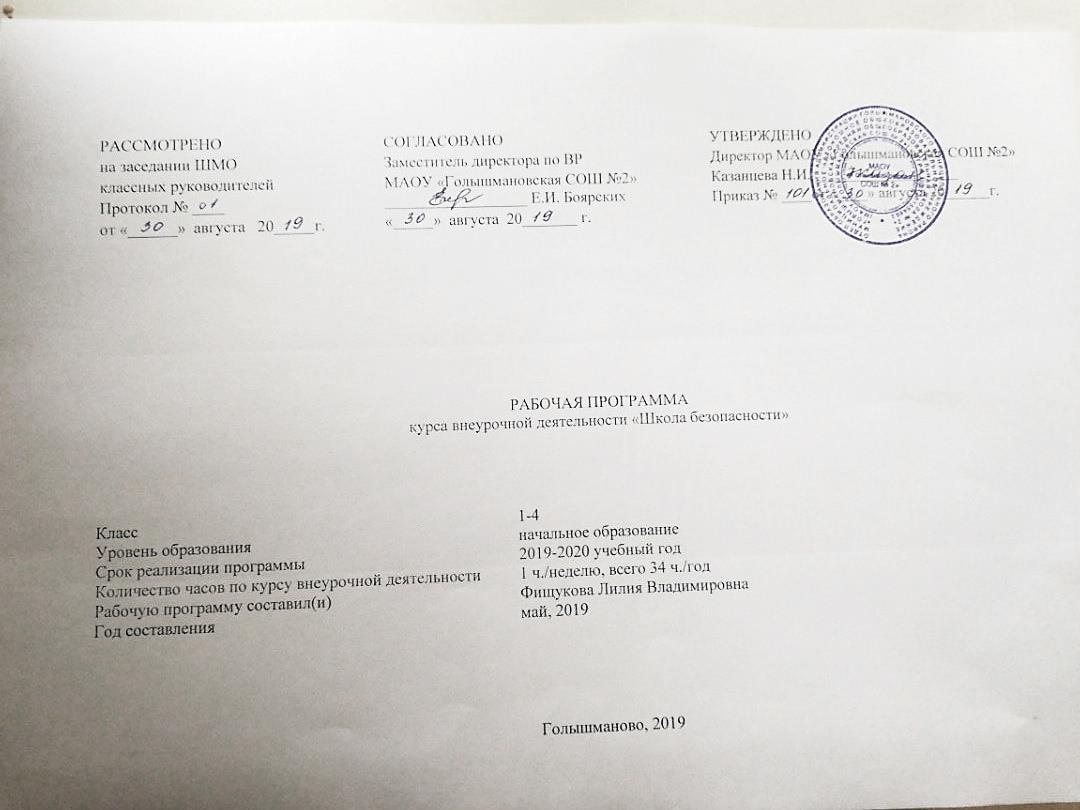 Личностные УУДвыраженная устойчивая познавательная мотивация;положительная, адекватная, дифференцированная самооценка;компетентность в реализации основ гражданской идентичности в поступках и деятельности;моральное сознания на конвенциональном уровне, способность к решению моральных дилемм на основе учета позиции партнеров в общении, устойчивое следование в поведении моральным нормам;установка на здоровый образ жизни и реализация ее в реальном поведении и поступках;эмпатия как осознанное понимание чувств других людей и сопереживание им, выражающиеся в поступках, направленных на помощь.Регулятивные УУДпреобразовывать практическую задачу в познавательную;проявлять инициативу в сотрудничестве;самостоятельно, адекватно оценивать правильность выполнения действия и вносить необходимые коррективы.Познавательные УУДосуществлять расширенный поиск информации с использованием ресурсов библиотек и интернета;осознанно и произвольно строить речевое высказывание в устной и письменной форме;строить логическое рассуждение, включающее установление причинно-следственных связей.Коммуникативные УУДучитывать разные мнения и интересы и обосновывать собственную позицию;продуктивно разрешать конфликт на основе учёта интересов и позиций всех его участников;последовательно и полно передавать партнёру необходимую информацию;задавать вопросы, необходимые для организации собственной деятельности и сотрудничества с партнёром;адекватно использовать речь для планирования и регуляции своей деятельности.Содержание курса внеурочной деятельности     1. Дорожная азбукаВведение. Дорога в школу и домой. Опасности на дороге. Сигналы светофора. Пешеходный переход. Дорожные знаки. 2. Служба 01Огонь – друг и враг человека. Причины возникновения пожара. Действия в случае пожара. Противопожарный режим в школе.3. Опасные и чрезвычайные ситуацииОпасность у тебя дома. Опасные ситуации в школе. Опасные растения и грибы. Правила поведения с домашними питомцами. Безопасный отдых. С кем дружат болезни. Оказание первой медицинской помощи при порезах, укусах насекомых, обморожениях.Вредные привычки, их влияние на здоровье. ЧС. Наводнения. Землетрясения. Ураганы.Оказание первой медицинской помощи при ударе молнией, при укусах насекомых и змей, солнечных и тепловых ударах. Правила ТБ для туриста.Тематическое планированиеКалендарно-тематическое планированиеЛист корректировки рабочей программы курса внеурочной деятельности «Школа безопасности»руководителя курса внеурочной деятельности Фищуковой Л.В.№ п/п раздела и темНазвание раздела, темыКоличество часов отводимых на освоение темы№ п/п раздела и темНазвание раздела, темыКоличество часов отводимых на освоение темыРаздел 1Дорожная азбука101.Введение. 12-3.Дорога в школу и домой.24.Какие опасности подстерегают на улицах и дорогах.15.Правила поведения на тротуаре, пешеходной дорожке, обочине16.Светофор.17.Пешеходный переход.18.Что означают дорожные знаки.19.Праздник «Посвящение в пешеходы»110.Практическое занятие «Я-пешеход»1Раздел 2Служба 011011.Огонь – друг и враг человека112.Спички не тронь, в спичках огонь!113-14Причины возникновения пожара215.Противопожарный режим в школе116-17.Действия в случае пожара.218.Практическое занятие по эвакуации119.Конкурс рисунков «Осторожно, огонь!»120.Игра «Пожарная дружина»1Раздел 3Опасные и чрезвычайные ситуации1421.Что вокруг нас может быть опасным?122.Опасные ситуации в школе123.Опасность у тебя дома124.Звонок по телефону. Открывать ли дверь незнакомцу?125.Как вести себя с домашними питомцами126.Отдыхаем без опасности127.Опасные растения и грибы128.Не трогай нас129.С кем дружат болезни130.Оказание первой медицинской помощи при порезах, укусах насекомых, обморожениях131.Итоговое занятие. Игра-викторина «Моя безопасность»132-34.Резерв.3№ п/п урокаДата проведенияДата проведенияТема занятияВиды деятельности (элементы содержания. Контроль)Результаты освоения курса внеурочной деятельности№ п/п урокапланфактТема занятияВиды деятельности (элементы содержания. Контроль)Результаты освоения курса внеурочной деятельности1.Введение. Задачи курса. регулятивные УУД: 
- формулировать и удерживать учебную задачу, 
- преобразовывать практическую задачу в познавательнуюпознавательные УУД :
- использовать общие приёмы решения задач;
- выбирать наиболее эффективные способы решения задач;
- контролировать и оценивать процесс и результат деятельности;
- ставить и формулировать проблемы;
- самостоятельно создавать алгоритмы деятельности при решении проблем различного характера.коммуникативные УУД :
 - проявлять активность во взаимодействии для решения коммуникативных и познавательных задач,
- ставить вопросы,
- обращаться за помощью,
- формулировать свои затруднения;
-предлагать помощь и сотрудничество; 2-3.Дорога в школу и домой.Рассказ о местоположении школы в населённом пункте. Разбор конкретных маршрутов учащихся в школу.регулятивные УУД: 
- формулировать и удерживать учебную задачу, 
- преобразовывать практическую задачу в познавательнуюпознавательные УУД :
- использовать общие приёмы решения задач;
- выбирать наиболее эффективные способы решения задач;
- контролировать и оценивать процесс и результат деятельности;
- ставить и формулировать проблемы;
- самостоятельно создавать алгоритмы деятельности при решении проблем различного характера.коммуникативные УУД :
 - проявлять активность во взаимодействии для решения коммуникативных и познавательных задач,
- ставить вопросы,
- обращаться за помощью,
- формулировать свои затруднения;
-предлагать помощь и сотрудничество; 4.Какие опасности подстерегают на улицах и дорогах.Наиболее опасные места для движения пешеходов. Повышение интенсивности движения транспортарегулятивные УУД: 
- формулировать и удерживать учебную задачу, 
- преобразовывать практическую задачу в познавательнуюпознавательные УУД :
- использовать общие приёмы решения задач;
- выбирать наиболее эффективные способы решения задач;
- контролировать и оценивать процесс и результат деятельности;
- ставить и формулировать проблемы;
- самостоятельно создавать алгоритмы деятельности при решении проблем различного характера.коммуникативные УУД :
 - проявлять активность во взаимодействии для решения коммуникативных и познавательных задач,
- ставить вопросы,
- обращаться за помощью,
- формулировать свои затруднения;
-предлагать помощь и сотрудничество; 5.Правила поведения на тротуаре, пешеходной дорожке, обочинеДорога. Обочина, тротуар, пешеходная дорожка – места для движения пешеходов. Правила движения по загородной дороге.регулятивные УУД: 
- формулировать и удерживать учебную задачу, 
- преобразовывать практическую задачу в познавательнуюпознавательные УУД :
- использовать общие приёмы решения задач;
- выбирать наиболее эффективные способы решения задач;
- контролировать и оценивать процесс и результат деятельности;
- ставить и формулировать проблемы;
- самостоятельно создавать алгоритмы деятельности при решении проблем различного характера.коммуникативные УУД :
 - проявлять активность во взаимодействии для решения коммуникативных и познавательных задач,
- ставить вопросы,
- обращаться за помощью,
- формулировать свои затруднения;
-предлагать помощь и сотрудничество; 6.Светофор.Пешеходный светофор и его сигналы.регулятивные УУД: 
- формулировать и удерживать учебную задачу, 
- преобразовывать практическую задачу в познавательнуюпознавательные УУД :
- использовать общие приёмы решения задач;
- выбирать наиболее эффективные способы решения задач;
- контролировать и оценивать процесс и результат деятельности;
- ставить и формулировать проблемы;
- самостоятельно создавать алгоритмы деятельности при решении проблем различного характера.коммуникативные УУД :
 - проявлять активность во взаимодействии для решения коммуникативных и познавательных задач,
- ставить вопросы,
- обращаться за помощью,
- формулировать свои затруднения;
-предлагать помощь и сотрудничество; 7.Пешеходный переход.Где и как надо переходить улицурегулятивные УУД: 
- формулировать и удерживать учебную задачу, 
- преобразовывать практическую задачу в познавательнуюпознавательные УУД :
- использовать общие приёмы решения задач;
- выбирать наиболее эффективные способы решения задач;
- контролировать и оценивать процесс и результат деятельности;
- ставить и формулировать проблемы;
- самостоятельно создавать алгоритмы деятельности при решении проблем различного характера.коммуникативные УУД :
 - проявлять активность во взаимодействии для решения коммуникативных и познавательных задач,
- ставить вопросы,
- обращаться за помощью,
- формулировать свои затруднения;
-предлагать помощь и сотрудничество; 8.Что означают дорожные знаки.Дорожные знаки: предупреждающие, запрещающие, предписывающиерегулятивные УУД: 
- формулировать и удерживать учебную задачу, 
- преобразовывать практическую задачу в познавательнуюпознавательные УУД :
- использовать общие приёмы решения задач;
- выбирать наиболее эффективные способы решения задач;
- контролировать и оценивать процесс и результат деятельности;
- ставить и формулировать проблемы;
- самостоятельно создавать алгоритмы деятельности при решении проблем различного характера.коммуникативные УУД :
 - проявлять активность во взаимодействии для решения коммуникативных и познавательных задач,
- ставить вопросы,
- обращаться за помощью,
- формулировать свои затруднения;
-предлагать помощь и сотрудничество; 9.Праздник «Посвящение в пешеходы»Повторение пройденного материала по ПДДрегулятивные УУД: 
- формулировать и удерживать учебную задачу, 
- преобразовывать практическую задачу в познавательнуюпознавательные УУД :
- использовать общие приёмы решения задач;
- выбирать наиболее эффективные способы решения задач;
- контролировать и оценивать процесс и результат деятельности;
- ставить и формулировать проблемы;
- самостоятельно создавать алгоритмы деятельности при решении проблем различного характера.коммуникативные УУД :
 - проявлять активность во взаимодействии для решения коммуникативных и познавательных задач,
- ставить вопросы,
- обращаться за помощью,
- формулировать свои затруднения;
-предлагать помощь и сотрудничество; 10.Практическое занятие «Я-пешеход»Занятие на улице. Проверка знаний, умений, полученных при изучении разделарегулятивные УУД: 
- формулировать и удерживать учебную задачу, 
- преобразовывать практическую задачу в познавательнуюпознавательные УУД :
- использовать общие приёмы решения задач;
- выбирать наиболее эффективные способы решения задач;
- контролировать и оценивать процесс и результат деятельности;
- ставить и формулировать проблемы;
- самостоятельно создавать алгоритмы деятельности при решении проблем различного характера.коммуникативные УУД :
 - проявлять активность во взаимодействии для решения коммуникативных и познавательных задач,
- ставить вопросы,
- обращаться за помощью,
- формулировать свои затруднения;
-предлагать помощь и сотрудничество; 11.Огонь – друг и враг человекаВыявление знаний по теме. Анализ конкретных ситуацийрегулятивные УУД: 
- формулировать и удерживать учебную задачу, 
- преобразовывать практическую задачу в познавательнуюпознавательные УУД :
- использовать общие приёмы решения задач;
- выбирать наиболее эффективные способы решения задач;
- контролировать и оценивать процесс и результат деятельности;
- ставить и формулировать проблемы;
- самостоятельно создавать алгоритмы деятельности при решении проблем различного характера.коммуникативные УУД :
 - проявлять активность во взаимодействии для решения коммуникативных и познавательных задач,
- ставить вопросы,
- обращаться за помощью,
- формулировать свои затруднения;
-предлагать помощь и сотрудничество; 12.Спички не тронь, в спичках огонь!Разбор ситуаций.регулятивные УУД: 
- формулировать и удерживать учебную задачу, 
- преобразовывать практическую задачу в познавательнуюпознавательные УУД :
- использовать общие приёмы решения задач;
- выбирать наиболее эффективные способы решения задач;
- контролировать и оценивать процесс и результат деятельности;
- ставить и формулировать проблемы;
- самостоятельно создавать алгоритмы деятельности при решении проблем различного характера.коммуникативные УУД :
 - проявлять активность во взаимодействии для решения коммуникативных и познавательных задач,
- ставить вопросы,
- обращаться за помощью,
- формулировать свои затруднения;
-предлагать помощь и сотрудничество; 13-14Причины возникновения пожараИзучение материала на основе литературных произведений С.Я.Маршака и К.И.Чуковскогорегулятивные УУД: 
- формулировать и удерживать учебную задачу, 
- преобразовывать практическую задачу в познавательнуюпознавательные УУД :
- использовать общие приёмы решения задач;
- выбирать наиболее эффективные способы решения задач;
- контролировать и оценивать процесс и результат деятельности;
- ставить и формулировать проблемы;
- самостоятельно создавать алгоритмы деятельности при решении проблем различного характера.коммуникативные УУД :
 - проявлять активность во взаимодействии для решения коммуникативных и познавательных задач,
- ставить вопросы,
- обращаться за помощью,
- формулировать свои затруднения;
-предлагать помощь и сотрудничество; 15.Противопожарный режим в школеПожарная сигнализация. Запасные выходы. Правила эвакуациирегулятивные УУД: 
- формулировать и удерживать учебную задачу, 
- преобразовывать практическую задачу в познавательнуюпознавательные УУД :
- использовать общие приёмы решения задач;
- выбирать наиболее эффективные способы решения задач;
- контролировать и оценивать процесс и результат деятельности;
- ставить и формулировать проблемы;
- самостоятельно создавать алгоритмы деятельности при решении проблем различного характера.коммуникативные УУД :
 - проявлять активность во взаимодействии для решения коммуникативных и познавательных задач,
- ставить вопросы,
- обращаться за помощью,
- формулировать свои затруднения;
-предлагать помощь и сотрудничество; 16-17.Действия в случае пожара.Вызов пожарной охраны по телефону. Правила поведения при пожаре. Оказание первой помощи при ожогахрегулятивные УУД: 
- формулировать и удерживать учебную задачу, 
- преобразовывать практическую задачу в познавательнуюпознавательные УУД :
- использовать общие приёмы решения задач;
- выбирать наиболее эффективные способы решения задач;
- контролировать и оценивать процесс и результат деятельности;
- ставить и формулировать проблемы;
- самостоятельно создавать алгоритмы деятельности при решении проблем различного характера.коммуникативные УУД :
 - проявлять активность во взаимодействии для решения коммуникативных и познавательных задач,
- ставить вопросы,
- обращаться за помощью,
- формулировать свои затруднения;
-предлагать помощь и сотрудничество; 18.Практическое занятие по эвакуациирегулятивные УУД: 
- формулировать и удерживать учебную задачу, 
- преобразовывать практическую задачу в познавательнуюпознавательные УУД :
- использовать общие приёмы решения задач;
- выбирать наиболее эффективные способы решения задач;
- контролировать и оценивать процесс и результат деятельности;
- ставить и формулировать проблемы;
- самостоятельно создавать алгоритмы деятельности при решении проблем различного характера.коммуникативные УУД :
 - проявлять активность во взаимодействии для решения коммуникативных и познавательных задач,
- ставить вопросы,
- обращаться за помощью,
- формулировать свои затруднения;
-предлагать помощь и сотрудничество; 19.Конкурс рисунков «Осторожно, огонь!»регулятивные УУД: 
- формулировать и удерживать учебную задачу, 
- преобразовывать практическую задачу в познавательнуюпознавательные УУД :
- использовать общие приёмы решения задач;
- выбирать наиболее эффективные способы решения задач;
- контролировать и оценивать процесс и результат деятельности;
- ставить и формулировать проблемы;
- самостоятельно создавать алгоритмы деятельности при решении проблем различного характера.коммуникативные УУД :
 - проявлять активность во взаимодействии для решения коммуникативных и познавательных задач,
- ставить вопросы,
- обращаться за помощью,
- формулировать свои затруднения;
-предлагать помощь и сотрудничество; 20.Игра «Пожарная дружина»регулятивные УУД: 
- формулировать и удерживать учебную задачу, 
- преобразовывать практическую задачу в познавательнуюпознавательные УУД :
- использовать общие приёмы решения задач;
- выбирать наиболее эффективные способы решения задач;
- контролировать и оценивать процесс и результат деятельности;
- ставить и формулировать проблемы;
- самостоятельно создавать алгоритмы деятельности при решении проблем различного характера.коммуникативные УУД :
 - проявлять активность во взаимодействии для решения коммуникативных и познавательных задач,
- ставить вопросы,
- обращаться за помощью,
- формулировать свои затруднения;
-предлагать помощь и сотрудничество; 21.Что вокруг нас может быть опасным?Чего нужно опасаться в повседневной жизни.регулятивные УУД: 
- формулировать и удерживать учебную задачу, 
- преобразовывать практическую задачу в познавательнуюпознавательные УУД :
- использовать общие приёмы решения задач;
- выбирать наиболее эффективные способы решения задач;
- контролировать и оценивать процесс и результат деятельности;
- ставить и формулировать проблемы;
- самостоятельно создавать алгоритмы деятельности при решении проблем различного характера.коммуникативные УУД :
 - проявлять активность во взаимодействии для решения коммуникативных и познавательных задач,
- ставить вопросы,
- обращаться за помощью,
- формулировать свои затруднения;
-предлагать помощь и сотрудничество; 22.Опасные ситуации в школеБезопасное поведение в школе: кабинет, коридор, лестница, игровая площадка, спортзал, столоваярегулятивные УУД: 
- формулировать и удерживать учебную задачу, 
- преобразовывать практическую задачу в познавательнуюпознавательные УУД :
- использовать общие приёмы решения задач;
- выбирать наиболее эффективные способы решения задач;
- контролировать и оценивать процесс и результат деятельности;
- ставить и формулировать проблемы;
- самостоятельно создавать алгоритмы деятельности при решении проблем различного характера.коммуникативные УУД :
 - проявлять активность во взаимодействии для решения коммуникативных и познавательных задач,
- ставить вопросы,
- обращаться за помощью,
- формулировать свои затруднения;
-предлагать помощь и сотрудничество; 23.Опасность у тебя домаЧто дома может быть опасным: химические, лекарственные средства; электроприборы; колющие и режущие предметырегулятивные УУД: 
- формулировать и удерживать учебную задачу, 
- преобразовывать практическую задачу в познавательнуюпознавательные УУД :
- использовать общие приёмы решения задач;
- выбирать наиболее эффективные способы решения задач;
- контролировать и оценивать процесс и результат деятельности;
- ставить и формулировать проблемы;
- самостоятельно создавать алгоритмы деятельности при решении проблем различного характера.коммуникативные УУД :
 - проявлять активность во взаимодействии для решения коммуникативных и познавательных задач,
- ставить вопросы,
- обращаться за помощью,
- формулировать свои затруднения;
-предлагать помощь и сотрудничество; 24.Звонок по телефону. Открывать ли дверь незнакомцу?Как вести себя с незнакомыми людьми.регулятивные УУД: 
- формулировать и удерживать учебную задачу, 
- преобразовывать практическую задачу в познавательнуюпознавательные УУД :
- использовать общие приёмы решения задач;
- выбирать наиболее эффективные способы решения задач;
- контролировать и оценивать процесс и результат деятельности;
- ставить и формулировать проблемы;
- самостоятельно создавать алгоритмы деятельности при решении проблем различного характера.коммуникативные УУД :
 - проявлять активность во взаимодействии для решения коммуникативных и познавательных задач,
- ставить вопросы,
- обращаться за помощью,
- формулировать свои затруднения;
-предлагать помощь и сотрудничество; 25.Как вести себя с домашними питомцамиКогда четвероногие друзья опаснырегулятивные УУД: 
- формулировать и удерживать учебную задачу, 
- преобразовывать практическую задачу в познавательнуюпознавательные УУД :
- использовать общие приёмы решения задач;
- выбирать наиболее эффективные способы решения задач;
- контролировать и оценивать процесс и результат деятельности;
- ставить и формулировать проблемы;
- самостоятельно создавать алгоритмы деятельности при решении проблем различного характера.коммуникативные УУД :
 - проявлять активность во взаимодействии для решения коммуникативных и познавательных задач,
- ставить вопросы,
- обращаться за помощью,
- формулировать свои затруднения;
-предлагать помощь и сотрудничество; 26.Отдыхаем без опасностиОпасности, подстерегающие нас на отдыхерегулятивные УУД: 
- формулировать и удерживать учебную задачу, 
- преобразовывать практическую задачу в познавательнуюпознавательные УУД :
- использовать общие приёмы решения задач;
- выбирать наиболее эффективные способы решения задач;
- контролировать и оценивать процесс и результат деятельности;
- ставить и формулировать проблемы;
- самостоятельно создавать алгоритмы деятельности при решении проблем различного характера.коммуникативные УУД :
 - проявлять активность во взаимодействии для решения коммуникативных и познавательных задач,
- ставить вопросы,
- обращаться за помощью,
- формулировать свои затруднения;
-предлагать помощь и сотрудничество; 27.Опасные растения и грибыСъедобные и несъедобные грибы. Ядовитые растения.регулятивные УУД: 
- формулировать и удерживать учебную задачу, 
- преобразовывать практическую задачу в познавательнуюпознавательные УУД :
- использовать общие приёмы решения задач;
- выбирать наиболее эффективные способы решения задач;
- контролировать и оценивать процесс и результат деятельности;
- ставить и формулировать проблемы;
- самостоятельно создавать алгоритмы деятельности при решении проблем различного характера.коммуникативные УУД :
 - проявлять активность во взаимодействии для решения коммуникативных и познавательных задач,
- ставить вопросы,
- обращаться за помощью,
- формулировать свои затруднения;
-предлагать помощь и сотрудничество; 28.Не трогай насХищники. Ядовитые животные. Животные-возбудители опасных заболеваний. Места обитания опасных животныхрегулятивные УУД: 
- формулировать и удерживать учебную задачу, 
- преобразовывать практическую задачу в познавательнуюпознавательные УУД :
- использовать общие приёмы решения задач;
- выбирать наиболее эффективные способы решения задач;
- контролировать и оценивать процесс и результат деятельности;
- ставить и формулировать проблемы;
- самостоятельно создавать алгоритмы деятельности при решении проблем различного характера.коммуникативные УУД :
 - проявлять активность во взаимодействии для решения коммуникативных и познавательных задач,
- ставить вопросы,
- обращаться за помощью,
- формулировать свои затруднения;
-предлагать помощь и сотрудничество; 29.С кем дружат болезниСитуации, которые могут привести к болезнямрегулятивные УУД: 
- формулировать и удерживать учебную задачу, 
- преобразовывать практическую задачу в познавательнуюпознавательные УУД :
- использовать общие приёмы решения задач;
- выбирать наиболее эффективные способы решения задач;
- контролировать и оценивать процесс и результат деятельности;
- ставить и формулировать проблемы;
- самостоятельно создавать алгоритмы деятельности при решении проблем различного характера.коммуникативные УУД :
 - проявлять активность во взаимодействии для решения коммуникативных и познавательных задач,
- ставить вопросы,
- обращаться за помощью,
- формулировать свои затруднения;
-предлагать помощь и сотрудничество; 30.Оказание первой медицинской помощи при порезах, укусах насекомых, обмороженияхрегулятивные УУД: 
- формулировать и удерживать учебную задачу, 
- преобразовывать практическую задачу в познавательнуюпознавательные УУД :
- использовать общие приёмы решения задач;
- выбирать наиболее эффективные способы решения задач;
- контролировать и оценивать процесс и результат деятельности;
- ставить и формулировать проблемы;
- самостоятельно создавать алгоритмы деятельности при решении проблем различного характера.коммуникативные УУД :
 - проявлять активность во взаимодействии для решения коммуникативных и познавательных задач,
- ставить вопросы,
- обращаться за помощью,
- формулировать свои затруднения;
-предлагать помощь и сотрудничество; 31.Итоговое занятие. Игра-викторина «Моя безопасность»Подведение итогов изучения курса за годрегулятивные УУД: 
- формулировать и удерживать учебную задачу, 
- преобразовывать практическую задачу в познавательнуюпознавательные УУД :
- использовать общие приёмы решения задач;
- выбирать наиболее эффективные способы решения задач;
- контролировать и оценивать процесс и результат деятельности;
- ставить и формулировать проблемы;
- самостоятельно создавать алгоритмы деятельности при решении проблем различного характера.коммуникативные УУД :
 - проявлять активность во взаимодействии для решения коммуникативных и познавательных задач,
- ставить вопросы,
- обращаться за помощью,
- формулировать свои затруднения;
-предлагать помощь и сотрудничество; 32-34.Резерв.Задачи курса. регулятивные УУД: 
- формулировать и удерживать учебную задачу, 
- преобразовывать практическую задачу в познавательнуюпознавательные УУД :
- использовать общие приёмы решения задач;
- выбирать наиболее эффективные способы решения задач;
- контролировать и оценивать процесс и результат деятельности;
- ставить и формулировать проблемы;
- самостоятельно создавать алгоритмы деятельности при решении проблем различного характера.коммуникативные УУД :
 - проявлять активность во взаимодействии для решения коммуникативных и познавательных задач,
- ставить вопросы,
- обращаться за помощью,
- формулировать свои затруднения;
-предлагать помощь и сотрудничество; Название раздела, темыДата проведения по плануПричина корректировкиКорректирующие мероприятияДата проведения по факту